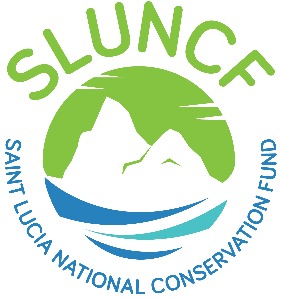 SAINT LUCIA NATIONAL CONSERVATION FUNDConcept Note outlineThe Concept Note is part of a 2-step application process.  If the Concept Note is approved the applicant will be requested to submit a full proposal.  In some instances, if the Concept is well developed and provides sufficient information, and/or the grant requested is less than 5,000 USD, the Concept Note will be considered to be sufficient.The applicants must submit Concept Notes and other required attachments to the SLUNCF, to ceo@sluncf.org and admin@sluncf.org.The following documents are required to be submitted with the Concept Note:A signed declaration by the applicant organization must be submitted on an appropriate letterhead, including the following:“I, the undersigned being the person responsible in the Applicant’s organization for the proposed Project, do hereby certify that the information given is true and correct at the time of submission.”, with signature, name, position, place, date.Certificate of registration of the applicant organizationLog Frame for the proposed project.   Please refer to Annex 1 for a template.Background to the proposed projectBriefly describe the environmental/conservation problem or need or opportunity you wish to address and why you wish to address this problem. What are the causes for the environmental/conservation problem or need or opportunity you have identified?Project DescriptionWhat is the geographical scope of the proposed project?  What is the thematic area of the proposed project?What are the main goals of the proposed project and the expected outcomes?What are the likely activities you will implement to address the problem or need or opportunity you have identified?  Provide a short description of each activity and how they will contribute to the achievement of the goal of the proposed project.Provide a Logframe using the template provided in the Annex 1.Description of the organisation applying for the grant.Date established Vision and Mission of organisationGoals and Objectives of the organisation           Number of members in the organisationNumber of staff, if anyPartners for the proposed projectManagement Structure for the projectWho will be responsible for managing the project, including reporting and monitoring and evaluation?Who will be responsible for the financial management of project?What is the estimated cost of the project? ________________ (Local currency) _________(US$)What is the estimated budget for each activityIs there secured in-kind / matching financing / cost sharing arrangement for this project?Annex 1LogframeLegal Name of ApplicantShort Name/Acronym:Type of OrganisationMark with an X one option only. Public Sector AgencyType of OrganisationMark with an X one option only. National Non-government organizations (NGOs)Type of OrganisationMark with an X one option only. Community-based organizations (CBOs)Type of OrganisationMark with an X one option only. Regional/ international organizations, established and working in Saint LuciaType of OrganisationMark with an X one option only. Private sector Type of OrganisationMark with an X one option only. Universities and research institutionsType of OrganisationMark with an X one option only. Other (specify here) Year Organisation Established:Address:StreetP.O. BoxNumber of Staff members:Purpose/ Mission:Project Title:Main focus of activities undertakenMark with an X, the appropriate optionsConservationMain focus of activities undertakenMark with an X, the appropriate optionsBiodiversityMain focus of activities undertakenMark with an X, the appropriate optionsEnvironmental ManagementMain focus of activities undertakenMark with an X, the appropriate optionsParks and Protected Areas ManagementMain focus of activities undertakenMark with an X, the appropriate optionsSustainable DevelopmentMain focus of activities undertakenMark with an X, the appropriate optionsLivelihoods creationMain focus of activities undertakenMark with an X, the appropriate optionsClimate change adaptation/mitigationInstitutional strengthening, including capacity buildingPolicy/legislation formulation; Public awareness, outreach and sensitisationOther (specify here)Website Address:Contact Person Name:Contact Person Position:Contact Person Email:Telephone of Organisation:Contact person telephone:Logic of InterventionObjectively Verifiable IndicatorsSources of VerificationAssumptions & RisksOverall Objective(s)Specific ObjectivesExpected ResultsActivities